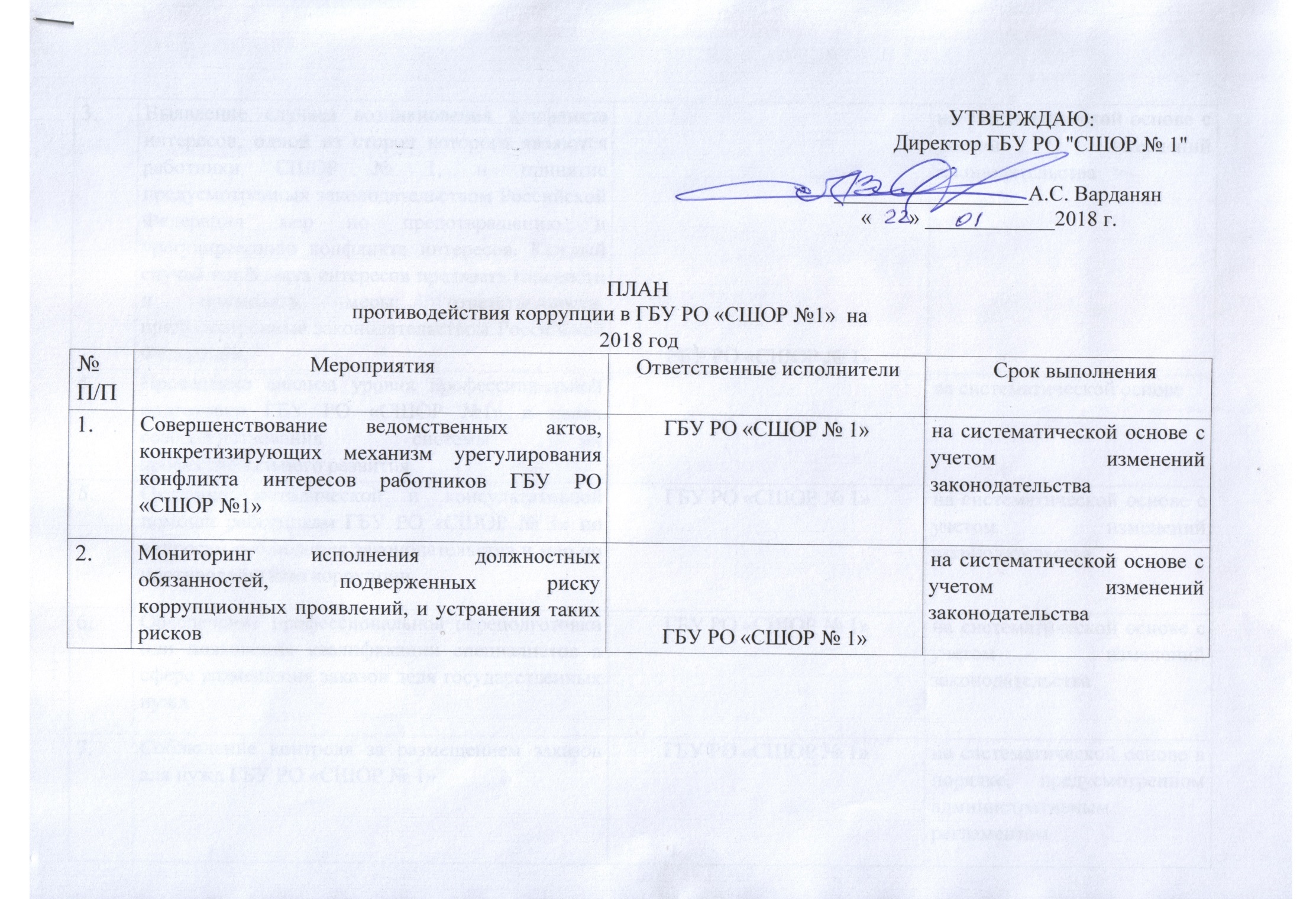 3.3.3.Выявление случаев возникновения конфликта интересов, одной из сторон которого являются работники СШОР № 1, и принятие предусмотренных законодательством Российской Федерации мер по предотвращению и урегулированию конфликта интересов. Каждый случай конфликта интересов предавать гласности и применять меры; ответственности, предусмотренные законодательством Российской Федерации,Выявление случаев возникновения конфликта интересов, одной из сторон которого являются работники СШОР № 1, и принятие предусмотренных законодательством Российской Федерации мер по предотвращению и урегулированию конфликта интересов. Каждый случай конфликта интересов предавать гласности и применять меры; ответственности, предусмотренные законодательством Российской Федерации,ГБУ РО «СШОР № 1»ГБУ РО «СШОР № 1»ГБУ РО «СШОР № 1»на систематической основе с учетом изменений законодатсльствана систематической основе с учетом изменений законодатсльства4.4.4.Проведение анализа уровня профессиональной подготовки ГБУ РО «СШОР №1» в целях совершенствования системы их профессионального развитияПроведение анализа уровня профессиональной подготовки ГБУ РО «СШОР №1» в целях совершенствования системы их профессионального развитияГБУ РО «СШОР № 1»ГБУ РО «СШОР № 1»ГБУ РО «СШОР № 1»на систематической основена систематической основе5.5.5.Оказание методической и консультативной помощи работникам ГБУ РО «СШОР № 1» по вопросам соблюдения законодательства и мер по противодействию коррупции.Оказание методической и консультативной помощи работникам ГБУ РО «СШОР № 1» по вопросам соблюдения законодательства и мер по противодействию коррупции.ГБУ РО «СШОР № 1»ГБУ РО «СШОР № 1»на систематической основе с учетом изменений законодательствана систематической основе с учетом изменений законодательства6.6.6.Обеспечение профессиональной переподготовки или повышения квалификации специалистов в сфере размещения заказов деля государственных нужд.Обеспечение профессиональной переподготовки или повышения квалификации специалистов в сфере размещения заказов деля государственных нужд.ГБУ РО «СШОР № 1»ГБУ РО «СШОР № 1»на систематической основе с учетом изменений законодательствана систематической основе с учетом изменений законодательства7.7.7.Соблюдение контроля за размещением заказов для нужд ГБУ РО «СШОР № 1»Соблюдение контроля за размещением заказов для нужд ГБУ РО «СШОР № 1»ГБУ РО «СШОР № 1»ГБУ РО «СШОР № 1»на систематической основе в порядке, предусмотренном административным регламентомна систематической основе в порядке, предусмотренном административным регламентом8,8,8,Обеспечение строгого соблюдения 44-ФЗ от 5 апреля 2013 г. «О контрактной системе в сфере закупок товаров, работ, услуг для обеспечения государственных и муниципальных нужд»:   при размещении заказов на поставки товаров, выполнении работ, оказании услуг для ГБУ РО) «СШОР №1»Обеспечение строгого соблюдения 44-ФЗ от 5 апреля 2013 г. «О контрактной системе в сфере закупок товаров, работ, услуг для обеспечения государственных и муниципальных нужд»:   при размещении заказов на поставки товаров, выполнении работ, оказании услуг для ГБУ РО) «СШОР №1»ГБУ РО «СШОР № 1»ГБУ РО «СШОР № 1»на с систематической основена с систематической основе9.9.9.Проведение анализа обращения граждан на предмет выявления фактов коррупции в ГБУ РО«СШОР № 1»Проведение анализа обращения граждан на предмет выявления фактов коррупции в ГБУ РО«СШОР № 1»ГБУ РО «СШОР № 1»ГБУ РО «СШОР № 1»на систематической основена систематической основе10,10,10,Проведение встреч с родителями по вопросам удовлетворенности учащихся качеством и организацией предоставления ГБУ РО «СШОР №1»Проведение встреч с родителями по вопросам удовлетворенности учащихся качеством и организацией предоставления ГБУ РО «СШОР №1»ГБУ РО «СШОР № 1»ГБУ РО «СШОР № 1»на систематической основена систематической основе11.11.Усиление претензионной работы по исполнению контрактов, заключенных по итогам размещения заказовУсиление претензионной работы по исполнению контрактов, заключенных по итогам размещения заказовУсиление претензионной работы по исполнению контрактов, заключенных по итогам размещения заказовГБУ РО «СШОР № 1»ГБУ РО «СШОР № 1»на постоянной основена постоянной основе12.12.Разработка плана противодействия коррупции в ГБУ РО «СШОР № 1» на 2019 годРазработка плана противодействия коррупции в ГБУ РО «СШОР № 1» на 2019 годРазработка плана противодействия коррупции в ГБУ РО «СШОР № 1» на 2019 годГБУ РО «СШОР № 1»ГБУ РО «СШОР № 1»до 31 декабря 2018 годадо 31 декабря 2018 года